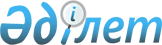 "Сарқан аудандық мәслихаты аппаратының "Б" корпусы мемлекеттік әкімшілік қызметшілерінің қызметін бағалаудың әдістемесін бекіту туралы" 2018 жылғы 14 наурыздағы № 34-150 Сарқан аудандық мәслихатының шешімінің күші жойылды деп тану туралыЖетісу облысы Сарқан аудандық мәслихатының 2023 жылғы 25 сәуірдегі № 4-23 шешімі. Жетісу облысы Әділет департаментінде 2023 жылы 27 сәуірде № 12-19 болып тіркелді
      "Құқықтық актілер туралы" Қазақстан Республикасы Заңының 27-бабына сәйкес, Қазақстан Республикасының "Қазақстан Республикасындағы жергілікті мемлекеттік басқару және өзін-өзі басқару туралы" Заңының 7 бабы 4 тармағына сәйкес, Сарқан аудандық мәслихаты ШЕШТІ:
      1. "Сарқан аудандық мәслихаты аппаратының "Б" корпусы мемлекеттік әкімшілік қызметшілерінің қызметін бағалаудың әдістемесін бекіту туралы" 2018 жылғы 14 наурыздағы № 34-150 (Нормативтік құқықтық актілерді мемлекеттік тіркеу тізілімінде №120477 тіркелген) Сарқан аудандық мәслихатының шешімінің күші жойылды деп танылсын.
      2. Осы шешім оның алғаш рет ресми жарияланған күнінен кейін он күнтізбелік күн өткен соң қолданысқа енгізіледі.
					© 2012. Қазақстан Республикасы Әділет министрлігінің «Қазақстан Республикасының Заңнама және құқықтық ақпарат институты» ШЖҚ РМК
				
      Сарқан аудандық мәслихатының төрағасы

М. Разбеков
